Organisational Theory, Structure and DesignApril 2022 ExaminationQuestion- 1. 1. ‘Flora Medicals’ is a pharmaceutical company which had a line organisational structure. Now it wants to change its structure to a matrix organisation. As their, HR head, which important principles of organisational structure will you keep in mind while making this change. Explain these principles, in the context of a pharmaceutical company. Justify whether it is the right decision or not.                                                              (10 Marks)Ans 1.IntroductionOrganizational shape plays a critical function in setting up any corporation. It is an administrative shape through which the staff, control, facilities, and assets get assigned to their required positions. It enables to satisfy all the purposes for the fast improvement of a company. There are numerous sorts of organizational systems that we can find. These are- Line structures, structure, Horizontal shape, Hierarchical shape, community-based shape, Divisional structure, pleasing shape, and so on. Each of those structures has its own sets of principles that the Its Half solved onlyBuy Complete from our online storehttps://nmimsassignment.com/online-buy-2/NMIMS Fully solved assignment available for session April 2022,your last date is 25th March 2022.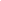 Lowest price guarantee with quality.Charges INR 199 only per assignment. For more information you can get via mail or Whats app also
Mail id is aapkieducation@gmail.comOur website www.aapkieducation.comAfter mail, we will reply you instant or maximum1 hour.Otherwise you can also contact on ourwhatsapp no 8791490301.Contact no is +91 87-55555-879Question- 2. Marzari,  the  CEO  of  Speedy  Automobile  Limited,  is  not  happy  with  the  current departmentation  system  in  the  organisation.  Therefore,  he  has  approached  XYZ Business solutions for help. Explain what options XYZ Business Solutions can give to Marzari for selecting an appropriate departmentation strategy. Which option do you think is best suited for an automobile company?   (10 Marks)Ans 2.IntroductionTo reach the tempo of achievement, every corporation wishes to restoration its departments first. By putting the departmentation techniques, the employer can divide the set of works to the group of workers in step with the agency's desires. This method is infused with six extraordinary sets of methods. Those are- Departmentation regarding the capabilities and operations of the organization, Departmentation regarding the products wherein the company is dealing with, Territorial-based in which locations the corporation intends to do its work, system-primarily Question- 3. ‘Shanghai Noodle Express’ is a popular fast food company in China. The Business head, Xu Kitang wants to open the company’s subsidiary in India, as it is a popular destination for Chinese cuisine. However, previous attempts of expansion have failed. Therefore, this time they have hired an experienced Market Research Expert like you for suggestions. Keeping the above scenario in mind,a. Explain which aspects of socio-cultural environment do you think should be kept in mind before venturing into India. Give examples.     (5 Marks)Ans : Part- AIntroductionBefore starting a challenge in a brand new location, it's far crucial to test the socio-cultural elements of that location. Socio-culture aspects constantly play the primary function in the in addition improvement of that business. The socio-cultural component of a country enables the professionals to increase the business model for the corporation.Qb. Briefly explain the different approaches that you would suggest for an effective external environmental analysis of a fast food company.  (5 Marks)Ans: Part- BIntroductionIt is very a whole lot vital to specify the tactics earlier than starting any new assignment. The external environmental evaluation for fast food gadgets could be done by using the company. Consequently, the Shanghai Noodles organization can check on the following factors to evaluate 